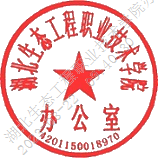 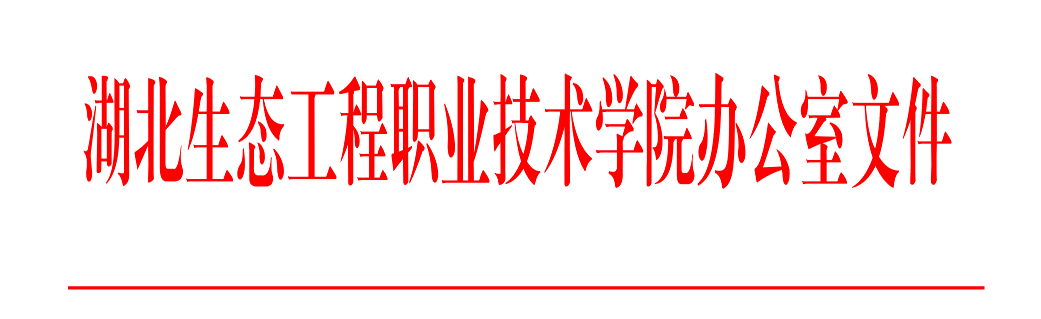 关于印发《湖北生态工程职业技术学院校级科研项目管理办法(试行)》的通知各部门、单位：现将《湖北生态工程职业技术学院校级科研项目管理办法(试行)》印发给你们，请各相关部门、二级学院（部）认真学习并遵照执行。附件：《湖北生态工程职业技术学院校级科研项目管理办法(试行)》党政办公室 2023年3月21日湖北生态工程职业技术学院校级科研项目管理办法(试行)为加强校级科研项目管理，提高学校科研水平，结合我校具体情况，制订本管理办法。第一章 项目申报（一）校级科研项目立项工作每2-3年进行一次。国家、省（部）级的科研项目的申请立项，根据上级的有关文件和具体要求申报，原则上从校级立项的项目中择优推荐。（二）必要时发布项目指南，教师可根据指南申报，也可自选课题申报。申报的项目应具有科学性、先进性和可行性；研究目标明确，技术路线科学合理。不接受教研项目申报，项目还应具备如下条件：（1）项目研究内容需围绕我省相关产业发展尤其是林业产业发展科技需求。（2）结合相关专业优势，能够有助于相关专业教师提高业务能力和相关专业学生参与。（3）项目具有一定研究基础。（4）鼓励项目与学校创新创业相结合。（三）项目负责人应具备以下条件：（1）具有较强的科研能力和团队组织管理能力。（2）有稳定研究方向或研究领域，并取得了一定的研究成果。（3）有足够的研究工作时间。（4）所主持校级项目在实施或者延期验收者不得申请，发生过学术不端行为还处于相关处分中不得申请。（5）项目研究内容应与项目负责人所学专业或者所从事专业相关。（四）校级科研项目实行限额申报。五个二级学院可各申报3项，通识教育部和马克思主义学院可各申报1-2项；其它部门人员经同行三名副高以上专家推荐，并经所在部门负责人同意可直接向科研处申报，每个部门限报1项。第二章 项目立项评审（一）科研处发布项目申报指南或者通知。（二）项目负责人组织项目组填写《湖北生态工程职业技术学院科研项目申报书》（见附件1）；（三）各二级学院（部）级负责人进行初审，签署推荐意见后报科研处；（四）科研处进行形式审查；（五）科研处组织教育与科学委员会委员、校内专家、校外专家（必要时）组成项目评审组，对通过形式审查的项目进行评审，并确定年度校级科研建议立项项目。（六）经校长办公会审批后正式发文公布校级科研项目立项名单。项目一经批准确定后，不得擅自更改研究内容及申请人。如有特殊情况需要变更的，须向科研处提出书面申请，经批准后方可变更。第三章 项目经费与管理（一）学校对批准立项的科研项目给予一定经费资助。（二）项目经费必须专款专用，不得突破总额。经费使用范围为调研差旅费、资料费、论文版面费、分析测试费、材料费、劳务费、评审(鉴定)费等。（三）项目资助经费以票据报销的形式支付，其中版面费总额不能超过资助经费总额的30%，劳务费不得超过总额的30%，材料费不得超过30%。（四）项目经费实行项目负责人负责制。经费使用需严格遵守学校相关财务制度，经费开支报销的签字程序为：项目负责人人、负责人所在二级学院（部）负责人、科研处负责人、分管科研的副校长、分管财务的副校长。第四章 项目实施与年度检查（一）科研处于通过批准立项的负责人签订项目任务书（见附件2）。（二）项目负责人应严格按照项目任务书开展研究工作。项目组每年度至少应该召开一次项目组会议，研究讨论项目实施相关问题。（三）项目组每年度向科研处提交年度进展情况（见附件3），科研处可根据项目进展情况，对项目实施提出指导意见，并有权对下一年度经费进行调整。（四）项目实施过程还应注意宣传，每年向科研处提供不少于两条新闻报道；项目组还应加强档案管理工作，保存项目实施过程合同、证书、照片等有关文件。第五章 项目结题验收（一）科研项目实施期满应进行结题验收。项目组填写项目验收申请书（见附件4）。（二）科研处对验收材料进行初审，通过初审的项目进行集中会议验收。（三）科研处组织结题验收专家组，专家组由3-5位具有副高以上专业技术职称的校内外同行专家组成，专家组成员实行回避制度。（四）科研处组织召开结题验收会：（1）项目主持人用PPT向验收专家组做结题汇报，主要包括完成任务情况、取得成果情况、成果应用情况、经费使用情况等； （2）验收专家组听取项目组情况汇报后，对任务书中规定的各项任务完成情况进行质询后形成验收意见。（五）结题验收结果分“同意结题”、“暂缓结题”及“不予结题”三类：（1）验收结果为“同意结题”的项目，发放结题证书；（2）验收结果为“暂缓结题”的项目，可在1年内再次申请项目结题验收，验收通过发结题证书；验收仍未通过的，不再进行延期，按“不予结题”项目处理；（3）验收结果为“不予结题”的项目，该项目终止，该项目负责人不能申请下一期校级科研项目，如存在经费使用问题按照学校有关程序进行处理。（六）在项目实施期内通过第三方成果评价的项目，可免于验收结题程序。第六章 附则（一）本办法自公布之日起实施。（二）本办法由科研处负责解释。附件：1.校级项目申报书2.校级项目任务书3.项目年度进展表4.验收结题申请书附件1校级项目申报书项目名称：                                 所属院部（盖章）：                          申 请 人：                                 联系电话：                                 申请日期：                                 主要信息表申请者承担科技项目的情况我保证以上所填内容完全属实，若有虚假，本人将负全部责任。申请人签字：             .二、经费预算三、推荐意见申报书（表格可以根据实际内容进行调整）附件2湖北生态工程职业技术学院校级项目任务书项目名称：                          项目承担单位：                       项目负责人：                        起止年限：                      湖北生态工程职业技术学院科研处年    月填  写  说  明1、本任务书系湖北生态工程职业技术学院为组织实施校级项目而设计，任务书甲方为任务下达方湖北生态工程职业技术学院科研处，乙方为承担项目的各二级学院等。2、项目任务书由项目负责人组织编写，项目承担单位审核。3、项目经费的支出预算，须与甲方下达的额度相一致；项目参加人员原则上不超过超过8人。另外必须有3-5名相关专业学生参与，不占名额。4、要合理确定考核指标，每个项目考核指标除了项目本身研究考核指标以外，还必须包括：（1）与教学实习实训、学生创新创业相结合方面的指标（2）学生参与人次、形式、内容（3）每年负责向科研处提供2篇开展项目研究的新闻5、任务书要求仿宋小四号字，行距20，白皮封面，发电子版，由科研处负责统一骑缝装订。6、本任务书1式4份，湖北生态工程职业技术学院科研处2份，项目承担单位1份，项目主持人1份。湖北生态工程职业技术学院项目经费信息表六、项目经费来源与支出预算课题资金预算安排表（金额单位：万元）七、承担单位主要研究人员八、任务书签订各方签章任务下达部门（甲方）：                            （公   章）单位负责人（签章）：                            年    月    日项目承担单位（乙方）：                            （公   章）单位负责人（签章）：                            年    月    日项目负责人（签字）：                            年    月    日九、共同条款1．乙方必须按要求编报年度进度表，并及时上报甲方。2．任务执行过程中，乙方如需调整任务，应向甲方提出变更内容及其理由的申请报告，经甲方审核批准后实施。未经接到正式批准书以前，乙方须按原任务书执行。3．乙方因某种原因致使计划无法执行，而要求中止任务，应视不同情况，部分、全部退还所拨经费；如乙方没有提出中止任务的要求，甲方可根据调查情况有权作出中止任务的决定。4．本任务书签订各方均负有相应的责任。若有争议或纠纷时，按学校有关规定处理。附件3项目年度进展表附件4                                项目编号：                                项目类别：湖北生态工程职业技术学院科 研 项 目 验  收  结  题  申  请  书项目名称： 项目负责人：    申请验收单位：联系电话:E-mail地址:申请结题日期：湖北生态工程职业技术学院制年    月声     明本申请验收的研究成果不存在知识产权争议；学院享有宣传介绍、推广应用本成果的权力，但保留作者的署名权。特此声明。项目负责人（签章）年   月   日填  表  说  明一、本表适用于校级科研项目验收申请。二、按照有关规定认真如实地填写表内栏目。无内容填写的栏目可空白；所填栏目不够用时可加附页；凡选择性栏目请在选项上打“√”。三、“主题词”栏需填写反映成果内容的4个以内关键词；“最终成果简介”的写法和要求见申请书内该栏目的“主要内容与要求提示”。四、《验收申请书》一律要求用A4纸打印填报，于左侧装订(一式2份)，由所在单位和主管部门签署意后报科研处存档。一、 校级科研项目验收简表三、项目实际研究人员名单四、项目成果目录成果形式填写代码:1.专著2.编著3.工具书4.古籍整理著作5.译著6.论文7.调查报告或咨询报告8.研究报告9.其他形式成果鄂生态办〔2023〕24号名  称摘  要（不得超过100字）申请金额起止年月起止年月起止年月项目申请人姓    名性   别性   别性   别民    族民    族项目申请人电子信箱专    业专    业项目申请人学    位□博士  □硕士  □其他□博士  □硕士  □其他□博士  □硕士  □其他□博士  □硕士  □其他□博士  □硕士  □其他□博士  □硕士  □其他□博士  □硕士  □其他□博士  □硕士  □其他职    称职    称项目申请人手    机办公电话办公电话主要参加人员姓    名专    业专    业专    业职    称职    称职    称现 工 作 单 位现 工 作 单 位现 工 作 单 位现 工 作 单 位现 工 作 单 位主要参加人员主要参加人员主要参加人员主要参加人员主要参加人员主要参加人员主要参加人员主要参加人员已完成项目已完成项目已完成项目已完成项目已完成项目已完成项目已完成项目序号项目类别项目名称排  名排  名经  费评价方式在研项目在研项目在研项目在研项目在研项目在研项目在研项目序号项目类别项目名称项目名称排  名经  费起止年限12经费投入（万元）经费投入（万元）经费支出预算（万元）经费支出预算（万元）经费支出预算（万元）科  目预  算科  目预  算支出理由及计算依据申请经费一、差旅费自    筹二、版面费其    他三、劳务费四、咨询费五、材料（标本）购置费六、其它费用投入合计支出合计  科研团队负责人：                            院（部）负责人:              课题名称立项背景与意义：立项背景与意义：项目研究的内容：项目研究的内容：研究的思路与方法（技术路线）：研究的思路与方法（技术路线）：工作基础（含与所属团队其他研究项目关联性）及拟采取的主要措施：工作基础（含与所属团队其他研究项目关联性）及拟采取的主要措施：进度安排：进度安排：经济、社会效益及应用前景：经济、社会效益及应用前景：项目考核指标：(填写项目研究达到的指标，包含发表论文、著作等。)项目考核指标：(填写项目研究达到的指标，包含发表论文、著作等。)项目编号项目编号项目名称项目名称经费预算经费预算承担单位项目负责人项目负责人姓  名性  别性  别出生年份项目负责人项目负责人学  历职  称项目负责人项目负责人联系电话E-mail起始时间起始时间终止时间终止时间主要研究内容(200字以内)主要研究内容(200字以内)预期成果预期成果□专利 □技术标准 □新产品（或新品种）  □ 新工艺□新装置□新材料 □计算机软件□论文论著□研究报告 □其他□专利 □技术标准 □新产品（或新品种）  □ 新工艺□新装置□新材料 □计算机软件□论文论著□研究报告 □其他□专利 □技术标准 □新产品（或新品种）  □ 新工艺□新装置□新材料 □计算机软件□论文论著□研究报告 □其他□专利 □技术标准 □新产品（或新品种）  □ 新工艺□新装置□新材料 □计算机软件□论文论著□研究报告 □其他□专利 □技术标准 □新产品（或新品种）  □ 新工艺□新装置□新材料 □计算机软件□论文论著□研究报告 □其他□专利 □技术标准 □新产品（或新品种）  □ 新工艺□新装置□新材料 □计算机软件□论文论著□研究报告 □其他□专利 □技术标准 □新产品（或新品种）  □ 新工艺□新装置□新材料 □计算机软件□论文论著□研究报告 □其他项目背景与主要研究内容：项目背景与主要研究内容：项目背景与主要研究内容：项目背景与主要研究内容：项目背景与主要研究内容：项目背景与主要研究内容：项目背景与主要研究内容：项目背景与主要研究内容：项目背景与主要研究内容：项目背景与主要研究内容：二、研究的思路与方法（技术路线）：二、研究的思路与方法（技术路线）：二、研究的思路与方法（技术路线）：二、研究的思路与方法（技术路线）：二、研究的思路与方法（技术路线）：二、研究的思路与方法（技术路线）：二、研究的思路与方法（技术路线）：二、研究的思路与方法（技术路线）：二、研究的思路与方法（技术路线）：二、研究的思路与方法（技术路线）：三、工作基础及拟采取的主要措施：三、工作基础及拟采取的主要措施：三、工作基础及拟采取的主要措施：三、工作基础及拟采取的主要措施：三、工作基础及拟采取的主要措施：三、工作基础及拟采取的主要措施：三、工作基础及拟采取的主要措施：三、工作基础及拟采取的主要措施：三、工作基础及拟采取的主要措施：三、工作基础及拟采取的主要措施：四、进度安排四、进度安排四、进度安排四、进度安排四、进度安排四、进度安排四、进度安排四、进度安排四、进度安排四、进度安排五、项目考核指标：五、项目考核指标：五、项目考核指标：五、项目考核指标：五、项目考核指标：五、项目考核指标：五、项目考核指标：五、项目考核指标：五、项目考核指标：五、项目考核指标：校拨经费自筹经费课题经费预算安排课题经费预算安排课题经费预算安排课题经费预算安排课题经费预算安排科目经费支出说明及计算依据支出说明及计算依据支出说明及计算依据一、研究经费（1）调研咨询费（2）测试费（3）材料费（4）邮政通讯费（5）差旅费（6）鉴定费（7）出版物经费二、劳务费三、其他费用合计姓  名年龄职务/职称学历/学位研究方向所在单位项目名称项目主持人项目起止时间是否按期结题取得的进展（简述研究结论、论文等）存在问题及解决办法下一步计划及预期结题时间批准号批准号验收成果名称验收成果名称验收成果名称验收成果名称验收成果名称验收成果名称主题词主题词预期成果形式预期成果形式最终成果形式最终成果形式所在单位所在单位主要协作单位主要协作单位计划完成时间计划完成时间实际完成时间实际完成时间实际完成时间实际完成时间申请鉴定时间申请鉴定时间研究经费研究经费资助总额资助总额资助总额万元万元万元万元研究期限研究期限研究期限计划完成年月计划完成年月研究经费研究经费实际支出金额实际支出金额实际支出金额万元万元万元万元研究期限研究期限研究期限实际完成年月实际完成年月完成论著（篇、册）完成论著（篇、册）期刊发表期刊发表期刊发表转摘、引用情况转摘、引用情况转摘、引用情况转摘、引用情况转摘、引用情况转摘、引用情况转摘、引用情况编著出版编著出版专著出版专著出版完成论著（篇、册）完成论著（篇、册）研究成果（项）研究成果（项）发明专利发明专利发明专利发明专利发明专利发明专利发明专利发明专利发明专利发明专利已推广已推广已推广已推广研究成果（项）研究成果（项）学术奖励（项）学术奖励（项）国家级国家级国家级国家级省部级省部级省部级省部级省部级省部级厅局级厅局级厅局级厅局级学术奖励（项）学术奖励（项）结项种类结项种类A.正常  B.提前  C.延期  D.免于验收  E.申请中止或撤销A.正常  B.提前  C.延期  D.免于验收  E.申请中止或撤销A.正常  B.提前  C.延期  D.免于验收  E.申请中止或撤销A.正常  B.提前  C.延期  D.免于验收  E.申请中止或撤销A.正常  B.提前  C.延期  D.免于验收  E.申请中止或撤销A.正常  B.提前  C.延期  D.免于验收  E.申请中止或撤销A.正常  B.提前  C.延期  D.免于验收  E.申请中止或撤销A.正常  B.提前  C.延期  D.免于验收  E.申请中止或撤销A.正常  B.提前  C.延期  D.免于验收  E.申请中止或撤销A.正常  B.提前  C.延期  D.免于验收  E.申请中止或撤销A.正常  B.提前  C.延期  D.免于验收  E.申请中止或撤销A.正常  B.提前  C.延期  D.免于验收  E.申请中止或撤销A.正常  B.提前  C.延期  D.免于验收  E.申请中止或撤销A.正常  B.提前  C.延期  D.免于验收  E.申请中止或撤销项目负责人及项目组主要成员简况项目负责人及项目组主要成员简况项目负责人及项目组主要成员简况项目负责人及项目组主要成员简况项目负责人及项目组主要成员简况项目负责人及项目组主要成员简况项目负责人及项目组主要成员简况项目负责人及项目组主要成员简况项目负责人及项目组主要成员简况项目负责人及项目组主要成员简况项目负责人及项目组主要成员简况项目负责人及项目组主要成员简况项目负责人及项目组主要成员简况项目负责人及项目组主要成员简况项目负责人及项目组主要成员简况项目负责人及项目组主要成员简况项目负责人姓名姓名性别性别性别民族出生年月出生年月项目负责人所在单位所在单位行政职务行政职务行政职务行政职务技术职称技术职称项目负责人研究专长研究专长学历学位学位项目负责人通讯地址通讯地址邮政编码邮政编码项目负责人联系电话联系电话手机手机手机E-mailE-mail二、研究工作总结二、研究工作总结二、研究工作总结二、研究工作总结二、研究工作总结二、研究工作总结二、研究工作总结二、研究工作总结二、研究工作总结二、研究工作总结二、研究工作总结二、研究工作总结二、研究工作总结二、研究工作总结二、研究工作总结二、研究工作总结主要内容提示：研究工作总结是全面反映本项目研究工作的学术性总结报告。请按照下列提纲编写，要求简明扼要，实事求是，以学术内容为主，一般字数控制在2000字左右。1.项目预期研究计划的执行情况; 2.成果内容及方法的创新程度，突出特色和主要建树，并列出具体的内容和必要的数据;3.成果的学术价值和应用前景，学术界的反映和引用，社会影响和效益; 4.成果存在的不足或欠缺，尚需深入研究的问题等。项目负责人（签章）：年    月    日主要内容提示：研究工作总结是全面反映本项目研究工作的学术性总结报告。请按照下列提纲编写，要求简明扼要，实事求是，以学术内容为主，一般字数控制在2000字左右。1.项目预期研究计划的执行情况; 2.成果内容及方法的创新程度，突出特色和主要建树，并列出具体的内容和必要的数据;3.成果的学术价值和应用前景，学术界的反映和引用，社会影响和效益; 4.成果存在的不足或欠缺，尚需深入研究的问题等。项目负责人（签章）：年    月    日主要内容提示：研究工作总结是全面反映本项目研究工作的学术性总结报告。请按照下列提纲编写，要求简明扼要，实事求是，以学术内容为主，一般字数控制在2000字左右。1.项目预期研究计划的执行情况; 2.成果内容及方法的创新程度，突出特色和主要建树，并列出具体的内容和必要的数据;3.成果的学术价值和应用前景，学术界的反映和引用，社会影响和效益; 4.成果存在的不足或欠缺，尚需深入研究的问题等。项目负责人（签章）：年    月    日主要内容提示：研究工作总结是全面反映本项目研究工作的学术性总结报告。请按照下列提纲编写，要求简明扼要，实事求是，以学术内容为主，一般字数控制在2000字左右。1.项目预期研究计划的执行情况; 2.成果内容及方法的创新程度，突出特色和主要建树，并列出具体的内容和必要的数据;3.成果的学术价值和应用前景，学术界的反映和引用，社会影响和效益; 4.成果存在的不足或欠缺，尚需深入研究的问题等。项目负责人（签章）：年    月    日主要内容提示：研究工作总结是全面反映本项目研究工作的学术性总结报告。请按照下列提纲编写，要求简明扼要，实事求是，以学术内容为主，一般字数控制在2000字左右。1.项目预期研究计划的执行情况; 2.成果内容及方法的创新程度，突出特色和主要建树，并列出具体的内容和必要的数据;3.成果的学术价值和应用前景，学术界的反映和引用，社会影响和效益; 4.成果存在的不足或欠缺，尚需深入研究的问题等。项目负责人（签章）：年    月    日主要内容提示：研究工作总结是全面反映本项目研究工作的学术性总结报告。请按照下列提纲编写，要求简明扼要，实事求是，以学术内容为主，一般字数控制在2000字左右。1.项目预期研究计划的执行情况; 2.成果内容及方法的创新程度，突出特色和主要建树，并列出具体的内容和必要的数据;3.成果的学术价值和应用前景，学术界的反映和引用，社会影响和效益; 4.成果存在的不足或欠缺，尚需深入研究的问题等。项目负责人（签章）：年    月    日主要内容提示：研究工作总结是全面反映本项目研究工作的学术性总结报告。请按照下列提纲编写，要求简明扼要，实事求是，以学术内容为主，一般字数控制在2000字左右。1.项目预期研究计划的执行情况; 2.成果内容及方法的创新程度，突出特色和主要建树，并列出具体的内容和必要的数据;3.成果的学术价值和应用前景，学术界的反映和引用，社会影响和效益; 4.成果存在的不足或欠缺，尚需深入研究的问题等。项目负责人（签章）：年    月    日主要内容提示：研究工作总结是全面反映本项目研究工作的学术性总结报告。请按照下列提纲编写，要求简明扼要，实事求是，以学术内容为主，一般字数控制在2000字左右。1.项目预期研究计划的执行情况; 2.成果内容及方法的创新程度，突出特色和主要建树，并列出具体的内容和必要的数据;3.成果的学术价值和应用前景，学术界的反映和引用，社会影响和效益; 4.成果存在的不足或欠缺，尚需深入研究的问题等。项目负责人（签章）：年    月    日主要内容提示：研究工作总结是全面反映本项目研究工作的学术性总结报告。请按照下列提纲编写，要求简明扼要，实事求是，以学术内容为主，一般字数控制在2000字左右。1.项目预期研究计划的执行情况; 2.成果内容及方法的创新程度，突出特色和主要建树，并列出具体的内容和必要的数据;3.成果的学术价值和应用前景，学术界的反映和引用，社会影响和效益; 4.成果存在的不足或欠缺，尚需深入研究的问题等。项目负责人（签章）：年    月    日主要内容提示：研究工作总结是全面反映本项目研究工作的学术性总结报告。请按照下列提纲编写，要求简明扼要，实事求是，以学术内容为主，一般字数控制在2000字左右。1.项目预期研究计划的执行情况; 2.成果内容及方法的创新程度，突出特色和主要建树，并列出具体的内容和必要的数据;3.成果的学术价值和应用前景，学术界的反映和引用，社会影响和效益; 4.成果存在的不足或欠缺，尚需深入研究的问题等。项目负责人（签章）：年    月    日主要内容提示：研究工作总结是全面反映本项目研究工作的学术性总结报告。请按照下列提纲编写，要求简明扼要，实事求是，以学术内容为主，一般字数控制在2000字左右。1.项目预期研究计划的执行情况; 2.成果内容及方法的创新程度，突出特色和主要建树，并列出具体的内容和必要的数据;3.成果的学术价值和应用前景，学术界的反映和引用，社会影响和效益; 4.成果存在的不足或欠缺，尚需深入研究的问题等。项目负责人（签章）：年    月    日主要内容提示：研究工作总结是全面反映本项目研究工作的学术性总结报告。请按照下列提纲编写，要求简明扼要，实事求是，以学术内容为主，一般字数控制在2000字左右。1.项目预期研究计划的执行情况; 2.成果内容及方法的创新程度，突出特色和主要建树，并列出具体的内容和必要的数据;3.成果的学术价值和应用前景，学术界的反映和引用，社会影响和效益; 4.成果存在的不足或欠缺，尚需深入研究的问题等。项目负责人（签章）：年    月    日主要内容提示：研究工作总结是全面反映本项目研究工作的学术性总结报告。请按照下列提纲编写，要求简明扼要，实事求是，以学术内容为主，一般字数控制在2000字左右。1.项目预期研究计划的执行情况; 2.成果内容及方法的创新程度，突出特色和主要建树，并列出具体的内容和必要的数据;3.成果的学术价值和应用前景，学术界的反映和引用，社会影响和效益; 4.成果存在的不足或欠缺，尚需深入研究的问题等。项目负责人（签章）：年    月    日主要内容提示：研究工作总结是全面反映本项目研究工作的学术性总结报告。请按照下列提纲编写，要求简明扼要，实事求是，以学术内容为主，一般字数控制在2000字左右。1.项目预期研究计划的执行情况; 2.成果内容及方法的创新程度，突出特色和主要建树，并列出具体的内容和必要的数据;3.成果的学术价值和应用前景，学术界的反映和引用，社会影响和效益; 4.成果存在的不足或欠缺，尚需深入研究的问题等。项目负责人（签章）：年    月    日主要内容提示：研究工作总结是全面反映本项目研究工作的学术性总结报告。请按照下列提纲编写，要求简明扼要，实事求是，以学术内容为主，一般字数控制在2000字左右。1.项目预期研究计划的执行情况; 2.成果内容及方法的创新程度，突出特色和主要建树，并列出具体的内容和必要的数据;3.成果的学术价值和应用前景，学术界的反映和引用，社会影响和效益; 4.成果存在的不足或欠缺，尚需深入研究的问题等。项目负责人（签章）：年    月    日主要内容提示：研究工作总结是全面反映本项目研究工作的学术性总结报告。请按照下列提纲编写，要求简明扼要，实事求是，以学术内容为主，一般字数控制在2000字左右。1.项目预期研究计划的执行情况; 2.成果内容及方法的创新程度，突出特色和主要建树，并列出具体的内容和必要的数据;3.成果的学术价值和应用前景，学术界的反映和引用，社会影响和效益; 4.成果存在的不足或欠缺，尚需深入研究的问题等。项目负责人（签章）：年    月    日序号姓名年龄职务、职称从事专业工  作  单  位承 担 任 务签 字序号主要作者成果名称成果形式论文:刊物名称,时间,卷(期),起止页码;著作、工具书:时间,出版社,社址;报告及其他形式成果:使用单位, 使用时间,使用情况介绍五、项目最终成果简介主要内容与要求提示：1．“最终成果简介”是结题的必需材料，供介绍、宣传、推广成果使用。2．简介内容包括：该项目研究的目的和意义（略写）；研究成果的主要内容和重要观点或对策建议（详写）；成果的学术价值、应用价值，以及社会影响和效益（略写）。3．简介内容应由项目负责人撰写；文章内容要层次清楚、观点明晰、用语准确、文风朴实，要有实质性内容，并具有整体性和系统性，不得简单排列篇章目录；成果形式为专著的4000字左右，调研报告、论文（集）等2000字左右。4．文章结尾处应注明项目批准号、项目名称、最终成果名称、项目组主要成员、是否出版，如出版，应注明出版社和出版时间，并由项目负责人签字。项目负责人（签章）：年    月    日五、项目最终成果简介主要内容与要求提示：1．“最终成果简介”是结题的必需材料，供介绍、宣传、推广成果使用。2．简介内容包括：该项目研究的目的和意义（略写）；研究成果的主要内容和重要观点或对策建议（详写）；成果的学术价值、应用价值，以及社会影响和效益（略写）。3．简介内容应由项目负责人撰写；文章内容要层次清楚、观点明晰、用语准确、文风朴实，要有实质性内容，并具有整体性和系统性，不得简单排列篇章目录；成果形式为专著的4000字左右，调研报告、论文（集）等2000字左右。4．文章结尾处应注明项目批准号、项目名称、最终成果名称、项目组主要成员、是否出版，如出版，应注明出版社和出版时间，并由项目负责人签字。项目负责人（签章）：年    月    日五、项目最终成果简介主要内容与要求提示：1．“最终成果简介”是结题的必需材料，供介绍、宣传、推广成果使用。2．简介内容包括：该项目研究的目的和意义（略写）；研究成果的主要内容和重要观点或对策建议（详写）；成果的学术价值、应用价值，以及社会影响和效益（略写）。3．简介内容应由项目负责人撰写；文章内容要层次清楚、观点明晰、用语准确、文风朴实，要有实质性内容，并具有整体性和系统性，不得简单排列篇章目录；成果形式为专著的4000字左右，调研报告、论文（集）等2000字左右。4．文章结尾处应注明项目批准号、项目名称、最终成果名称、项目组主要成员、是否出版，如出版，应注明出版社和出版时间，并由项目负责人签字。项目负责人（签章）：年    月    日五、项目最终成果简介主要内容与要求提示：1．“最终成果简介”是结题的必需材料，供介绍、宣传、推广成果使用。2．简介内容包括：该项目研究的目的和意义（略写）；研究成果的主要内容和重要观点或对策建议（详写）；成果的学术价值、应用价值，以及社会影响和效益（略写）。3．简介内容应由项目负责人撰写；文章内容要层次清楚、观点明晰、用语准确、文风朴实，要有实质性内容，并具有整体性和系统性，不得简单排列篇章目录；成果形式为专著的4000字左右，调研报告、论文（集）等2000字左右。4．文章结尾处应注明项目批准号、项目名称、最终成果名称、项目组主要成员、是否出版，如出版，应注明出版社和出版时间，并由项目负责人签字。项目负责人（签章）：年    月    日五、项目最终成果简介主要内容与要求提示：1．“最终成果简介”是结题的必需材料，供介绍、宣传、推广成果使用。2．简介内容包括：该项目研究的目的和意义（略写）；研究成果的主要内容和重要观点或对策建议（详写）；成果的学术价值、应用价值，以及社会影响和效益（略写）。3．简介内容应由项目负责人撰写；文章内容要层次清楚、观点明晰、用语准确、文风朴实，要有实质性内容，并具有整体性和系统性，不得简单排列篇章目录；成果形式为专著的4000字左右，调研报告、论文（集）等2000字左右。4．文章结尾处应注明项目批准号、项目名称、最终成果名称、项目组主要成员、是否出版，如出版，应注明出版社和出版时间，并由项目负责人签字。项目负责人（签章）：年    月    日五、项目最终成果简介主要内容与要求提示：1．“最终成果简介”是结题的必需材料，供介绍、宣传、推广成果使用。2．简介内容包括：该项目研究的目的和意义（略写）；研究成果的主要内容和重要观点或对策建议（详写）；成果的学术价值、应用价值，以及社会影响和效益（略写）。3．简介内容应由项目负责人撰写；文章内容要层次清楚、观点明晰、用语准确、文风朴实，要有实质性内容，并具有整体性和系统性，不得简单排列篇章目录；成果形式为专著的4000字左右，调研报告、论文（集）等2000字左右。4．文章结尾处应注明项目批准号、项目名称、最终成果名称、项目组主要成员、是否出版，如出版，应注明出版社和出版时间，并由项目负责人签字。项目负责人（签章）：年    月    日五、项目最终成果简介主要内容与要求提示：1．“最终成果简介”是结题的必需材料，供介绍、宣传、推广成果使用。2．简介内容包括：该项目研究的目的和意义（略写）；研究成果的主要内容和重要观点或对策建议（详写）；成果的学术价值、应用价值，以及社会影响和效益（略写）。3．简介内容应由项目负责人撰写；文章内容要层次清楚、观点明晰、用语准确、文风朴实，要有实质性内容，并具有整体性和系统性，不得简单排列篇章目录；成果形式为专著的4000字左右，调研报告、论文（集）等2000字左右。4．文章结尾处应注明项目批准号、项目名称、最终成果名称、项目组主要成员、是否出版，如出版，应注明出版社和出版时间，并由项目负责人签字。项目负责人（签章）：年    月    日六、项目经费总决算（单位：万元）六、项目经费总决算（单位：万元）六、项目经费总决算（单位：万元）六、项目经费总决算（单位：万元）六、项目经费总决算（单位：万元）六、项目经费总决算（单位：万元）六、项目经费总决算（单位：万元）学院投入自筹总计支出支出及结余明细支出及结余明细支出及结余明细支出及结余明细支出及结余明细支出及结余明细支出及结余明细费  用    名  称支  出支  出费  用  名  称支    出支    出支    出项目负责人（签章）：                                                         年     月      日项目负责人（签章）：                                                         年     月      日项目负责人（签章）：                                                         年     月      日项目负责人（签章）：                                                         年     月      日项目负责人（签章）：                                                         年     月      日项目负责人（签章）：                                                         年     月      日项目负责人（签章）：                                                         年     月      日单位财务部门意见：负责人签字：            （公章）年     月     日单位财务部门意见：负责人签字：            （公章）年     月     日单位财务部门意见：负责人签字：            （公章）年     月     日单位财务部门意见：负责人签字：            （公章）年     月     日单位财务部门意见：负责人签字：            （公章）年     月     日单位财务部门意见：负责人签字：            （公章）年     月     日单位财务部门意见：负责人签字：            （公章）年     月     日七、所在单位审核意见主要内容提示：成果质量是否符合《湖北生态工程职业技术学院教科研项目立项协议书》的要求，项目组的研究工作和自我管理是否符合学院教科研项目管理的有关规定；对于经费决算是否同意财务部门意见。负责人签字：            （公章）年     月     日七、所在单位审核意见主要内容提示：成果质量是否符合《湖北生态工程职业技术学院教科研项目立项协议书》的要求，项目组的研究工作和自我管理是否符合学院教科研项目管理的有关规定；对于经费决算是否同意财务部门意见。负责人签字：            （公章）年     月     日七、所在单位审核意见主要内容提示：成果质量是否符合《湖北生态工程职业技术学院教科研项目立项协议书》的要求，项目组的研究工作和自我管理是否符合学院教科研项目管理的有关规定；对于经费决算是否同意财务部门意见。负责人签字：            （公章）年     月     日七、所在单位审核意见主要内容提示：成果质量是否符合《湖北生态工程职业技术学院教科研项目立项协议书》的要求，项目组的研究工作和自我管理是否符合学院教科研项目管理的有关规定；对于经费决算是否同意财务部门意见。负责人签字：            （公章）年     月     日七、所在单位审核意见主要内容提示：成果质量是否符合《湖北生态工程职业技术学院教科研项目立项协议书》的要求，项目组的研究工作和自我管理是否符合学院教科研项目管理的有关规定；对于经费决算是否同意财务部门意见。负责人签字：            （公章）年     月     日七、所在单位审核意见主要内容提示：成果质量是否符合《湖北生态工程职业技术学院教科研项目立项协议书》的要求，项目组的研究工作和自我管理是否符合学院教科研项目管理的有关规定；对于经费决算是否同意财务部门意见。负责人签字：            （公章）年     月     日七、所在单位审核意见主要内容提示：成果质量是否符合《湖北生态工程职业技术学院教科研项目立项协议书》的要求，项目组的研究工作和自我管理是否符合学院教科研项目管理的有关规定；对于经费决算是否同意财务部门意见。负责人签字：            （公章）年     月     日八、科研管理部门审批意见：负责人签字：            （公章）年     月     日八、科研管理部门审批意见：负责人签字：            （公章）年     月     日八、科研管理部门审批意见：负责人签字：            （公章）年     月     日八、科研管理部门审批意见：负责人签字：            （公章）年     月     日八、科研管理部门审批意见：负责人签字：            （公章）年     月     日八、科研管理部门审批意见：负责人签字：            （公章）年     月     日八、科研管理部门审批意见：负责人签字：            （公章）年     月     日湖北生态工程职业技术学院党政办公室         2023年3月21日印发